РЕШЕНИЕПОМШУÖМот 20 декабря 2019 года                                                               № V-42/281Республика Коми, с. КойгородокОб утверждении плана работы СоветаМР «Койгородский» V созыва на 2020 год	В соответствии с Регламентом работы Совета муниципального района «Койгородский»,Совет муниципального района «Койгородский» РЕШИЛ:	1. Утвердить план работы Совета муниципального района «Койгородский» V созыва на 2020 год согласно приложению.Исполняющий обязанностиглавы МР «Койгородский» - председателя Совета МР «Койгородский»                                М.В. ДаниловПриложениек решению Совета МР «Койгородский»от 20 декабря 2019 года  № V - 42/281«Об утверждении плана работы Совета МР «Койгородский» V созыва на 2020 год»ПЛАН РАБОТЫСовета муниципального района «Койгородский» V созыва на 2020 годСоветмуниципального района«Койгородский»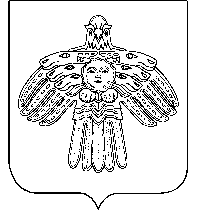 “Койгорт ”муниципальнöй районсаСöвет№ п/пНаименованиеОриентировочная дата проведения заседанияОсновные рассматриваемые вопросы1. Проведение очередных заседаний Совета05.02.2020О внесении изменений в решение Совета МР «Койгородский» от 20.12.2019  «О бюджете МО МР «Койгородский» на 2020 и плановый период  на 2021 и 2022 годы».  Отчет  контрольно – ревизионной комиссии контрольно - счетного органа МО МР «Койгородский» за 2019 год.Отчет об исполнении прогнозного плана (программы) приватизации  муниципального имущества за 2019 год.О рассмотрении отчета о ходе реализации программы «Противодействия коррупции в МО МР «Койгородский» на 2018-2020 гг.» в 2019 годуО назначении публичных слушаний по внесению изменений и дополнений в Устав МО МР «Койгородский»Имущественные отношения1. Проведение очередных заседаний Совета18.03.2020О назначении публичных слушаний по отчету  об исполнении бюджета МО МР «Койгородский» за 2019 годОб утверждении изменений и дополнений в Устав МО МР «Койгородский» О рассмотрении  отчета работы Совета  МР «Койгородский» за 2019 год4.   Имущественные отношения1. Проведение очередных заседаний Совета29.04.20201. Об утверждении отчета  об исполнении бюджета МО МР «Койгородский» за 2019 год.2. О внесении изменений в решение Совета МР «Койгородский» от 20.12.2019  «О бюджете МО МР «Койгородский» на 2020 и плановый период  на 2021 и 2022 годы».3. О  рассмотрении  отчета руководителя администрации  МР «Койгородский» за 2019 год.4. Имущественные отношения. 1. Проведение очередных заседаний Совета17.06.20201. О внесении изменений в решение Совета МР «Койгородский» от 20.12.2019  «О бюджете МО МР «Койгородский» на 2020 и плановый период  на 2021 и 2022 годы».2. Назначение выборов депутатов Совета МР «Койгородский» VI созыва        2. Имущественные отношения26.08.20201. Имущественные отношенияIIПроведение внеочередных заседаний СоветаПо мере необходимости1. Вопросы деятельности администрации района2. Вопросы имущественных отношенийIIIЗаседания постоянных комиссийСовета03.02.202016.03.202027.04.202015.06.202024.08.20201. Рассмотрение  вопросов на заседании Совета2. Приглашение специалистов администрации и других учреждений и предприятий с целью рассмотрения отдельных сфер жизнедеятельности